ONLINE ENTRIES CLOSE Wednesday 22nd March 2023(or when number limit is reached)
BELCONNEN DOG OBEDIENCE CLUB
DOUBLE TRICK DOG TEST
Sunday 26th March 2023
Franklin Primary School, 135 Oodgeroo Ave, Franklin ACT. 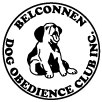 Entrance to courts Kilmeny Cl.
Judges and ClassesTrial Details
AM test Commences 9am PM test will commence not before 12:30pm
Check In 8:00 am to 8:45amEntries and PaymentEntries via k9entries.comOnline Entries strongly preferred. Entry numbers will be restricted to no more than 20 dogs per class.
The Club reserves the right to make any changes that will ensure the smooth conduct of the trial, to
substitute or appoint additional judges and to accept or reject entries. Dogs ACT Regulations allow
contracted judges to compete in the trials provided they do not do so in the classes they have been
contracted to judge.AM Niccola Hardaker
Christiane DieblerStarters AdvanceNovice, Intermediate PMNiccola Hardaker
Christiane DieblerStarters AdvanceNovice, IntermediateEntry Fee $12 per entryCatalogue Included in the entry fee and will be available via k9 entries. Please include an email address on all entry forms.
Trick Dog Competition Manager, PO Box 879 Mitchell ACT 2911
dwd@bdoc.asn.au
1st place, 2nd place, and 3rd place ribbons for qualifying scores only
